Pielikums Nr.1Madonas novada pašvaldības domes26.11.2020. lēmumam Nr.501(protokols Nr. 25, 9.p.)Nekustamā īpašuma „Kalna Subra”, atdalāmā  zemes vienība ar kadastra apzīmējumu 70740020063,  Mārcienas pagasts Madonas novads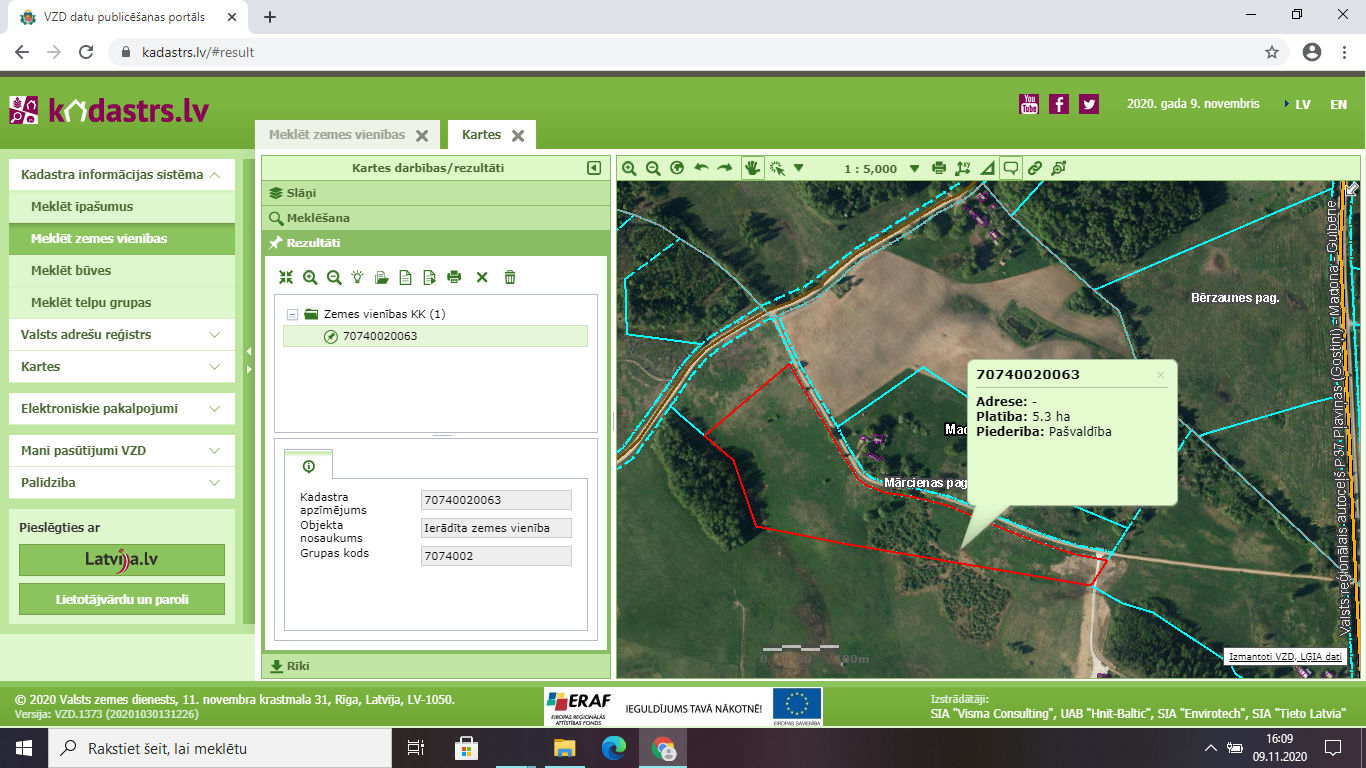 Sagatavoja: Irēna PretkalniņaMārcienas  pagasta nekustamā īpašuma speciāliste